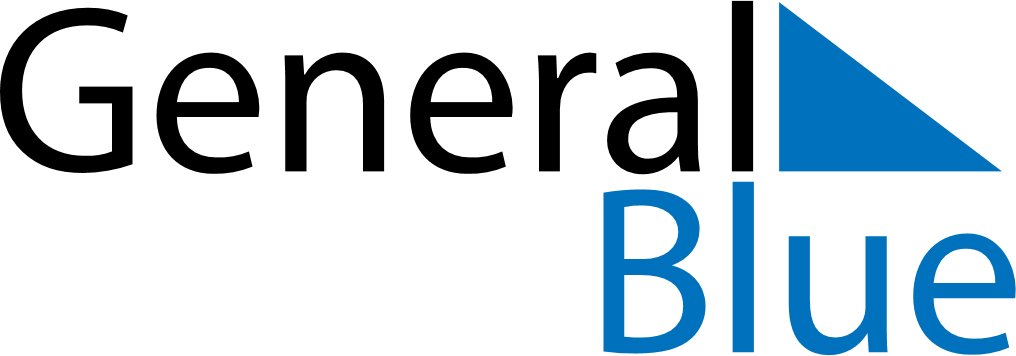 Q2 2020 CalendarNetherlandsQ2 2020 CalendarNetherlandsQ2 2020 CalendarNetherlandsQ2 2020 CalendarNetherlandsQ2 2020 CalendarNetherlandsQ2 2020 CalendarNetherlandsQ2 2020 CalendarNetherlandsApril 2020April 2020April 2020April 2020April 2020April 2020April 2020April 2020April 2020MONTUETUEWEDTHUFRISATSUN1234567789101112131414151617181920212122232425262728282930May 2020May 2020May 2020May 2020May 2020May 2020May 2020May 2020May 2020MONTUETUEWEDTHUFRISATSUN123455678910111212131415161718191920212223242526262728293031June 2020June 2020June 2020June 2020June 2020June 2020June 2020June 2020June 2020MONTUETUEWEDTHUFRISATSUN12234567899101112131415161617181920212223232425262728293030Apr 10: Good FridayJun 1: Whit MondayApr 12: Easter SundayJun 21: Father’s DayApr 13: Easter MondayApr 27: KoningsdagMay 4: Nationale DodenherdenkingMay 5: BevrijdingsdagMay 10: Mother’s DayMay 21: Ascension DayMay 31: Pentecost